INDICAÇÃO Nº 2005/2018Sugere ao Poder Executivo Municipal a troca de lâmpada do poste localizado defronte ao número 468, da Rua da Batata, no bairro Jardim Pérola.Excelentíssimo Senhor Prefeito Municipal, Nos termos do Art. 108 do Regimento Interno desta Casa de Leis, dirijo-me a Vossa Excelência para sugerir que, por intermédio do Setor competente, seja executada a troca de lâmpada do poste localizado defronte ao número 468, da Rua da Batata, no bairro Jardim Pérola. Justificativa:Conforme reivindicação da população, este vereador solicita a troca de lâmpada do poste localizado defronte os número 468, da Rua da Batata, no bairro Jardim Pérola. Solicito que o serviço seja feito com URGÊNCIA, pois o local está muito escuro sem a iluminação pública, e os moradores alegam que esse fato já ocorre á algum tempo.Plenário “Dr. Tancredo Neves”, em 27 de fevereiro de 2018.ISAC GARCIA SORRILLO“Isac Sorrillo”-vereador-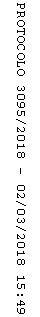 